                Отчёт о проведенииРеспубликанской акции «Весенняя неделя добра – 2021».Наименование учреждения: МКОУ «Джирабачинская СОШ».МО Кайтагского района РД с. Джирабачи.ФИО руководителя: Даитов Гусин Самадович.ФИО координатора: Гаджикурбанов Рабазан Ганиевич.Директор школы: /                        / Даитов Г. С.Зам. дир. по ВР: /                          / Гаджикурбанов Р. Г.                                                            23.04.2021г.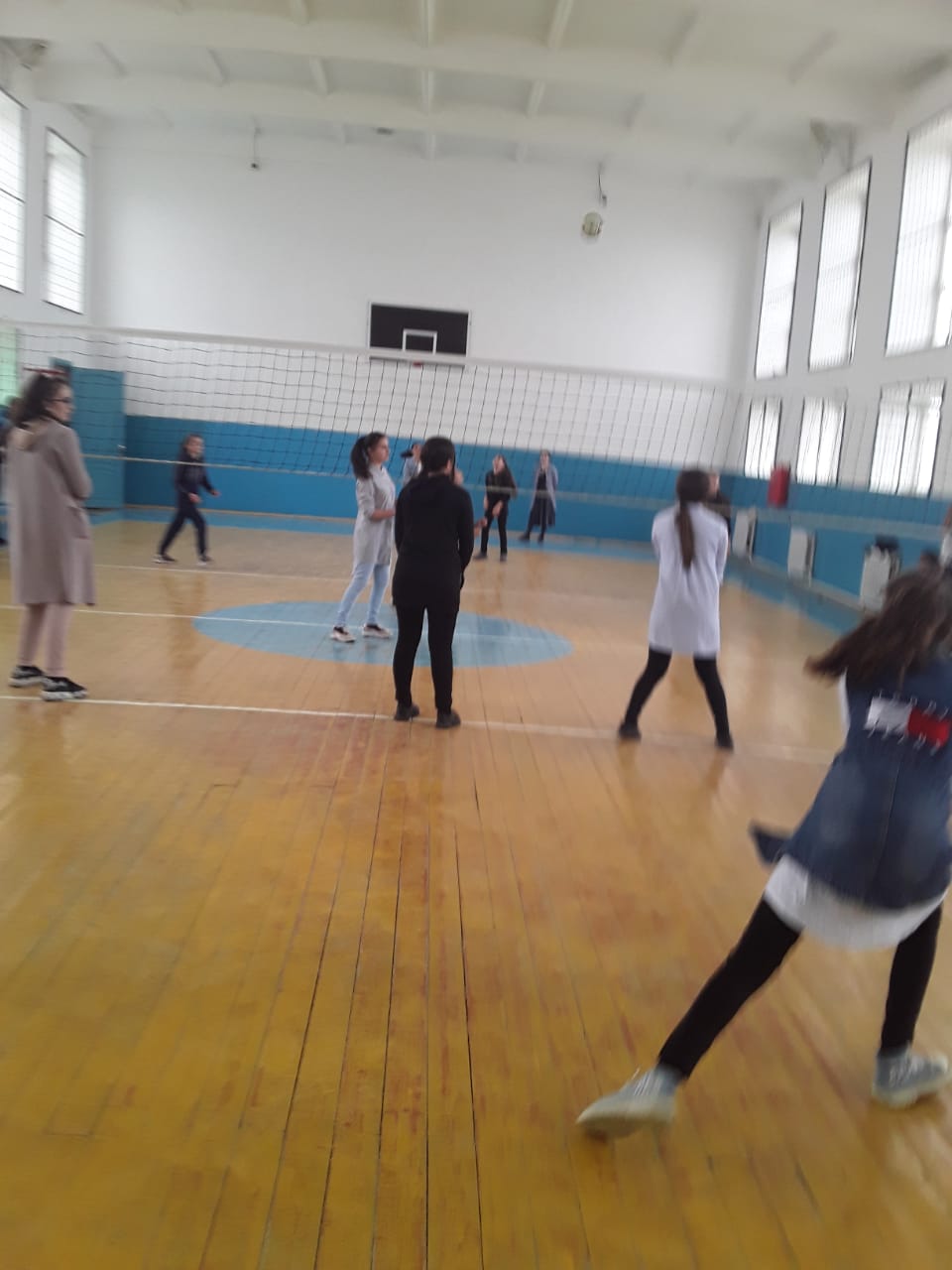 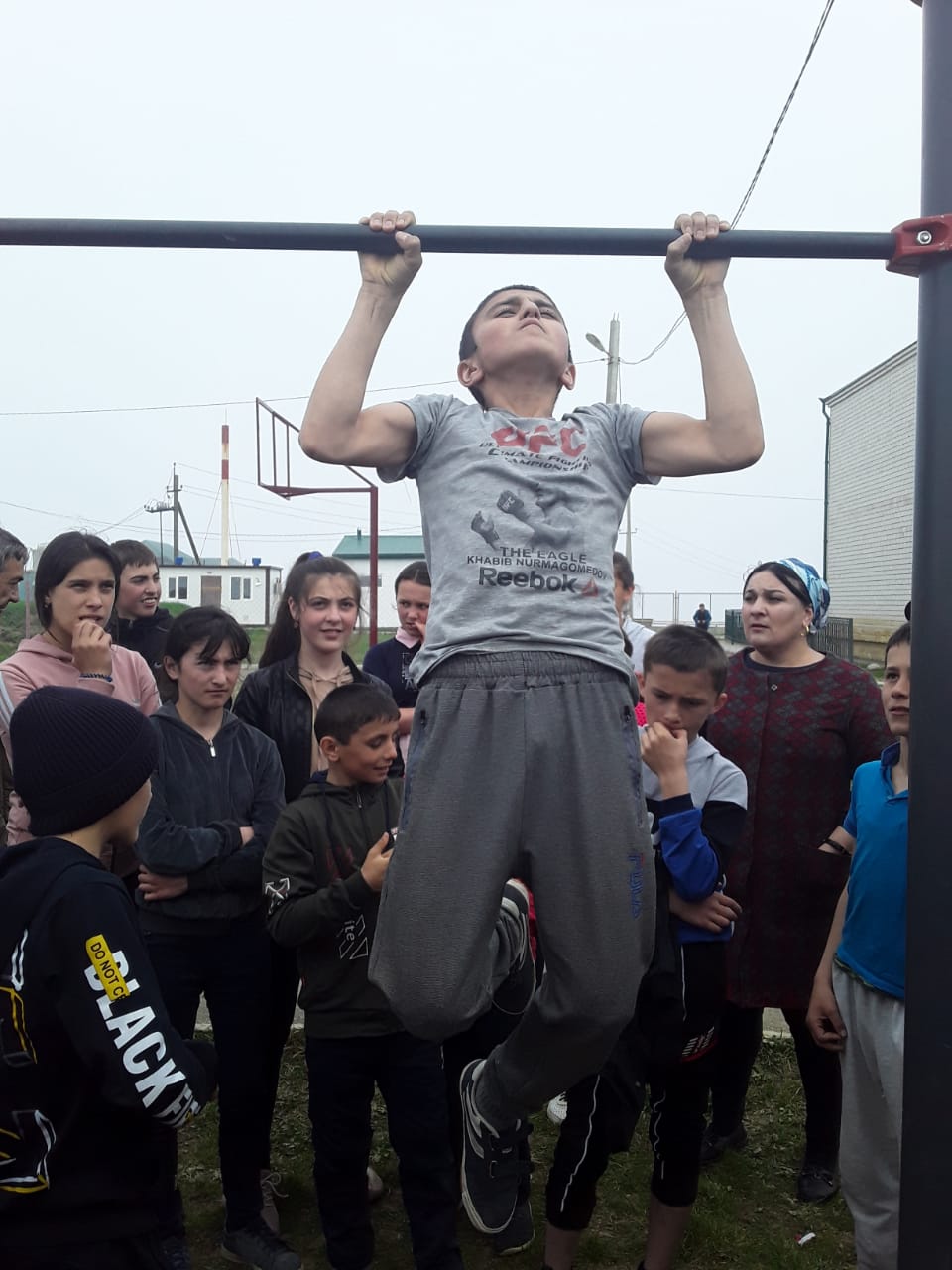 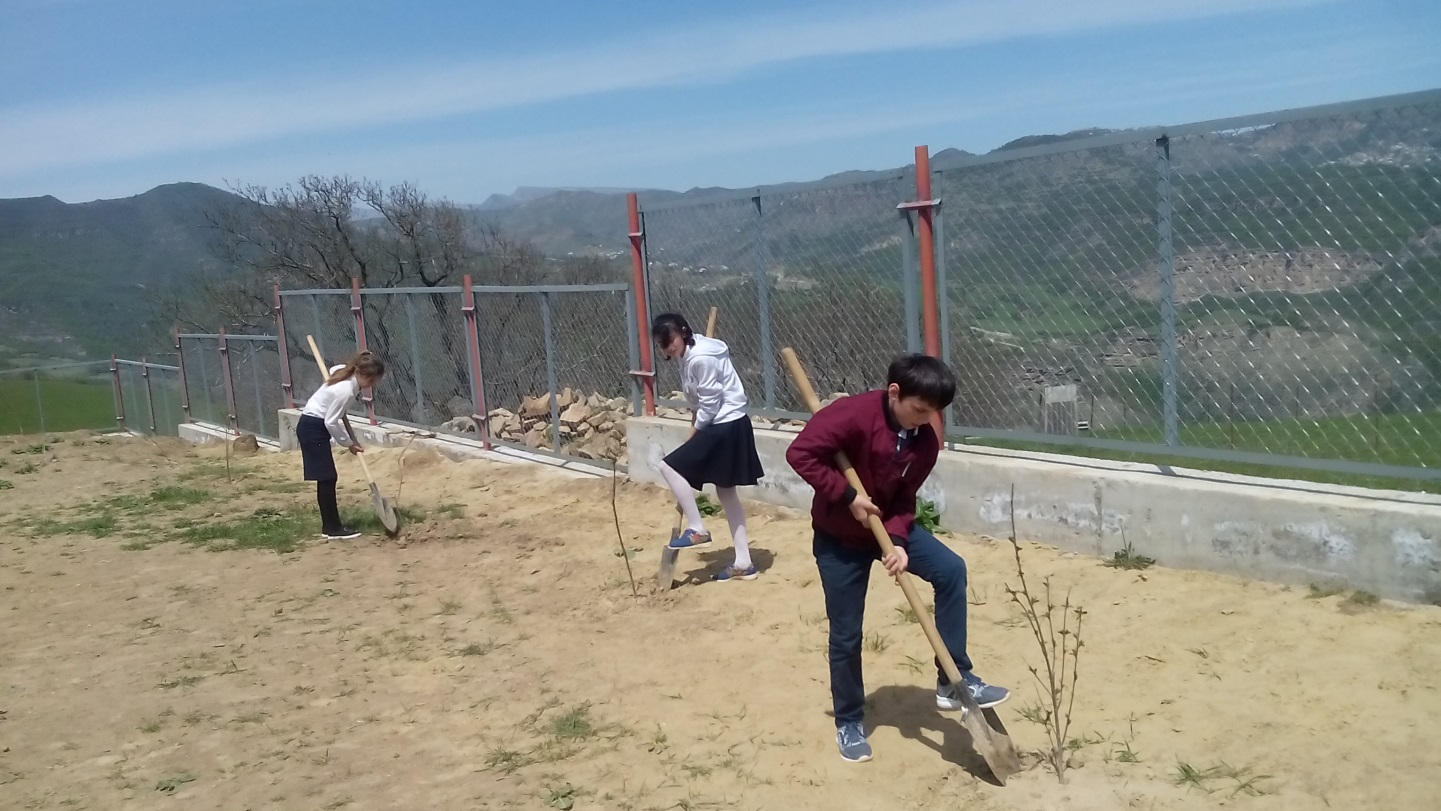 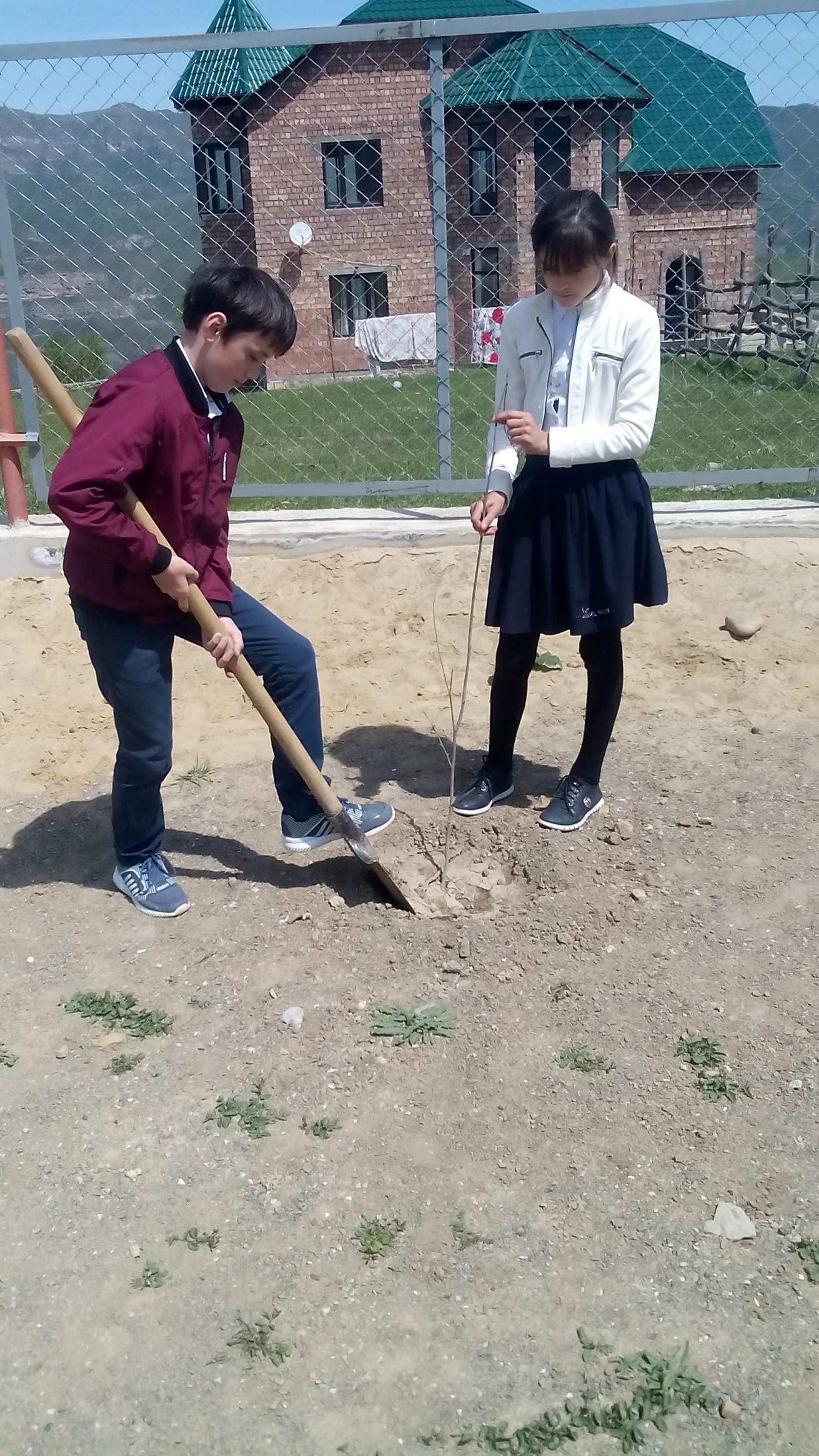 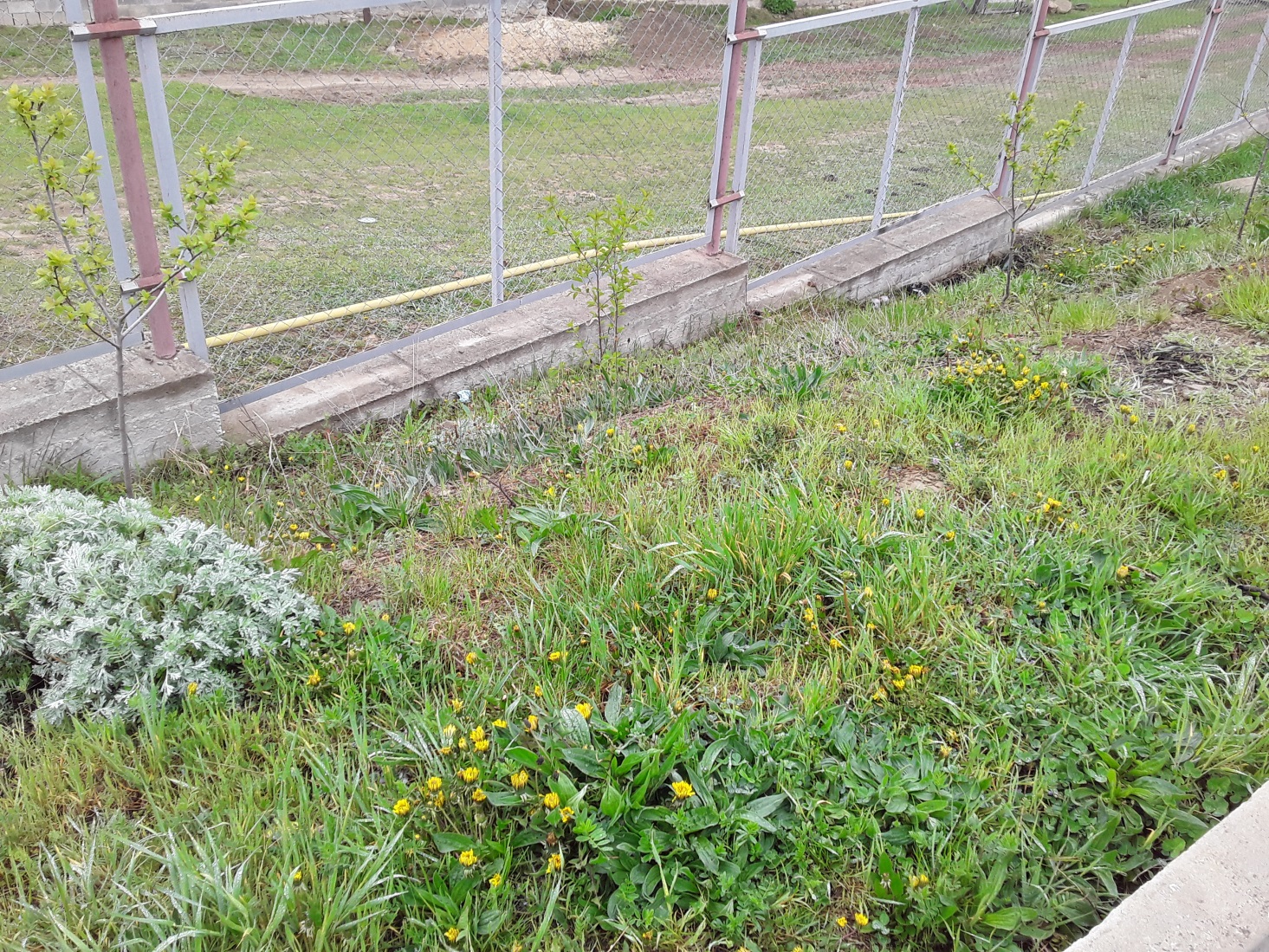 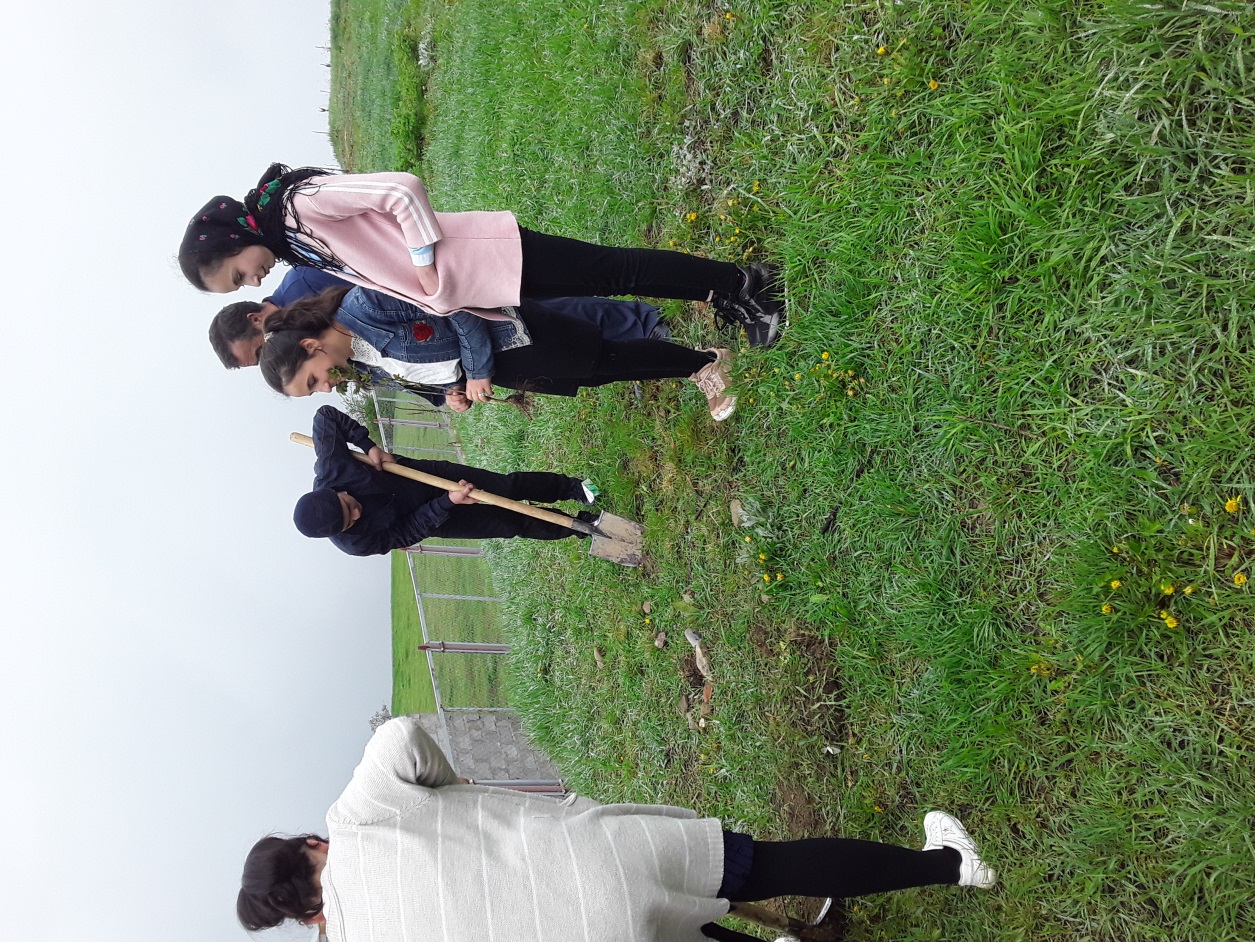 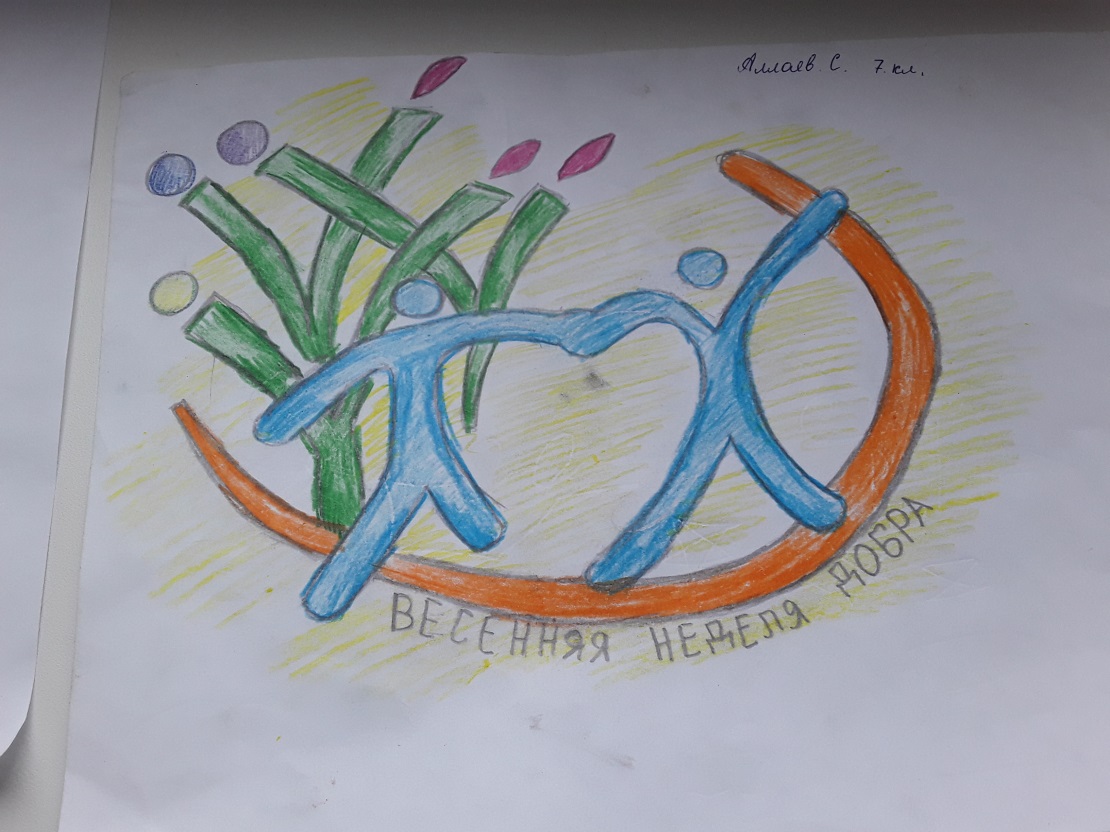 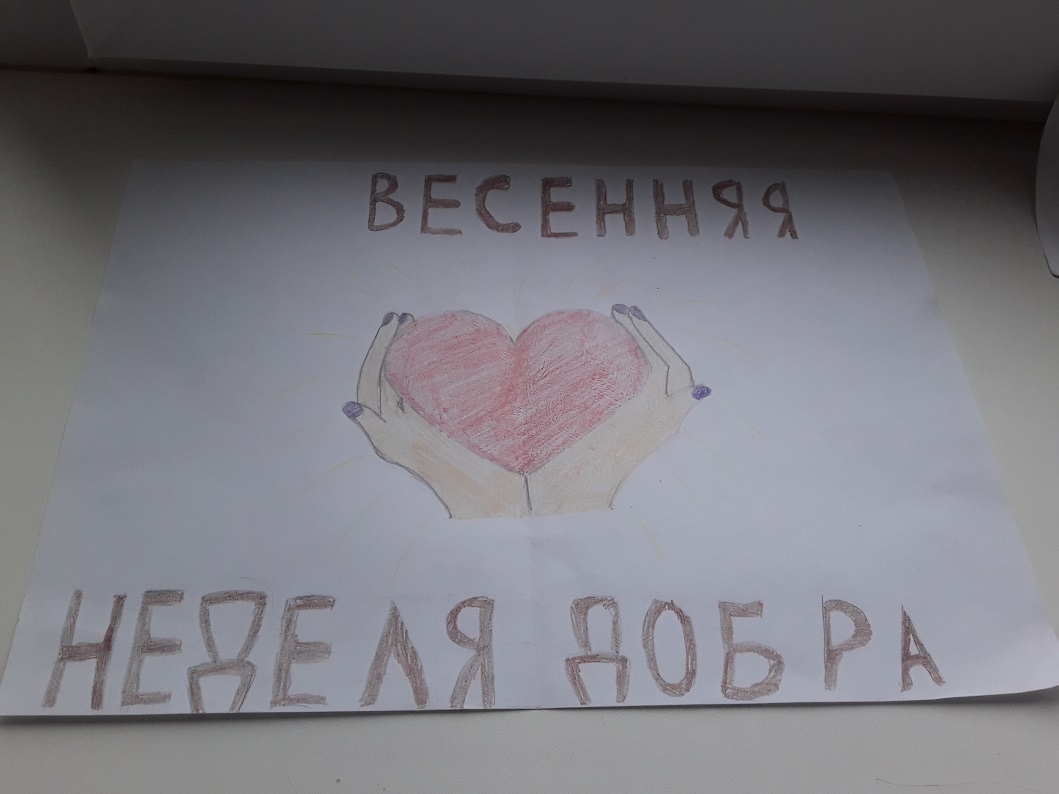 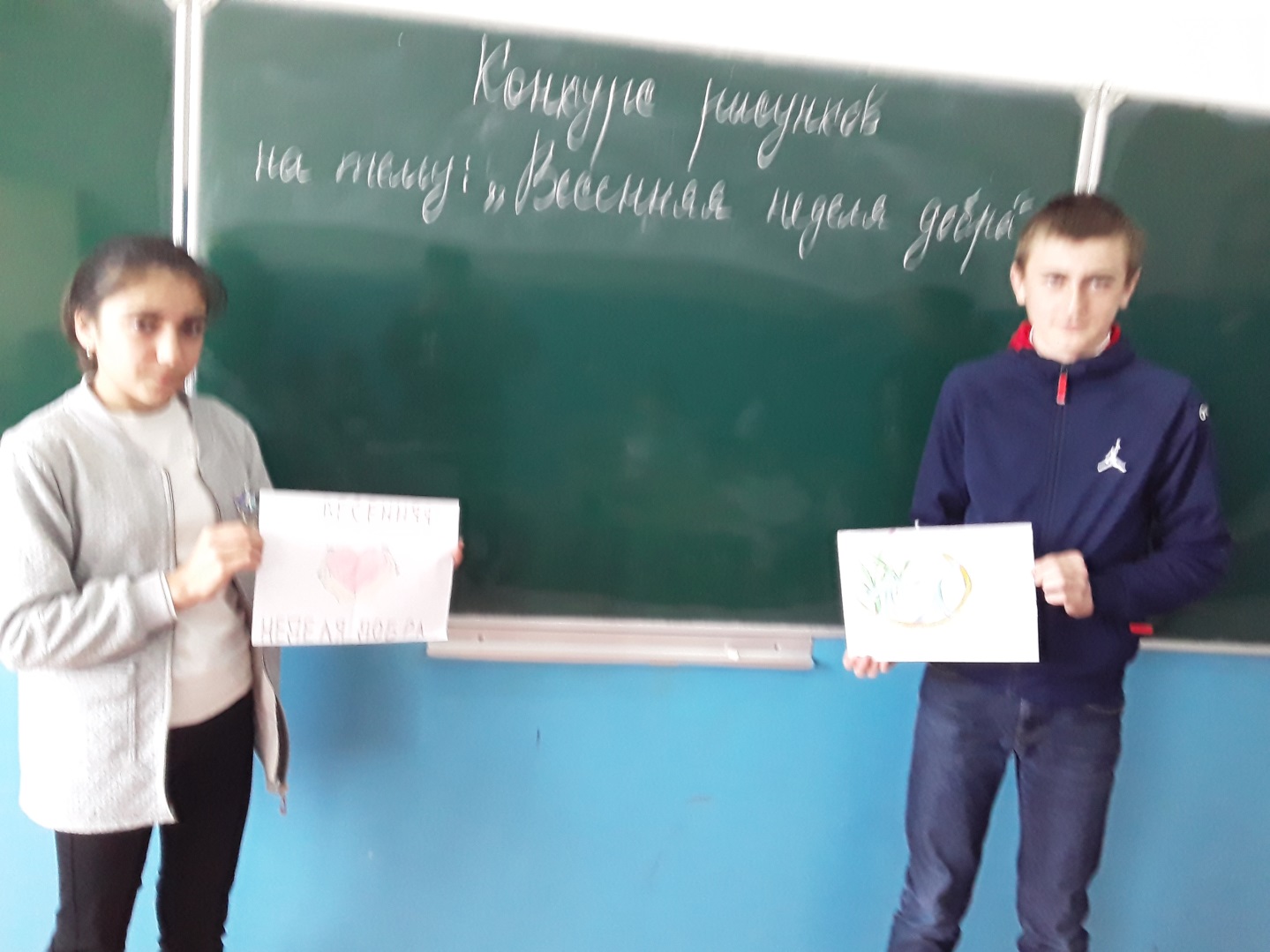 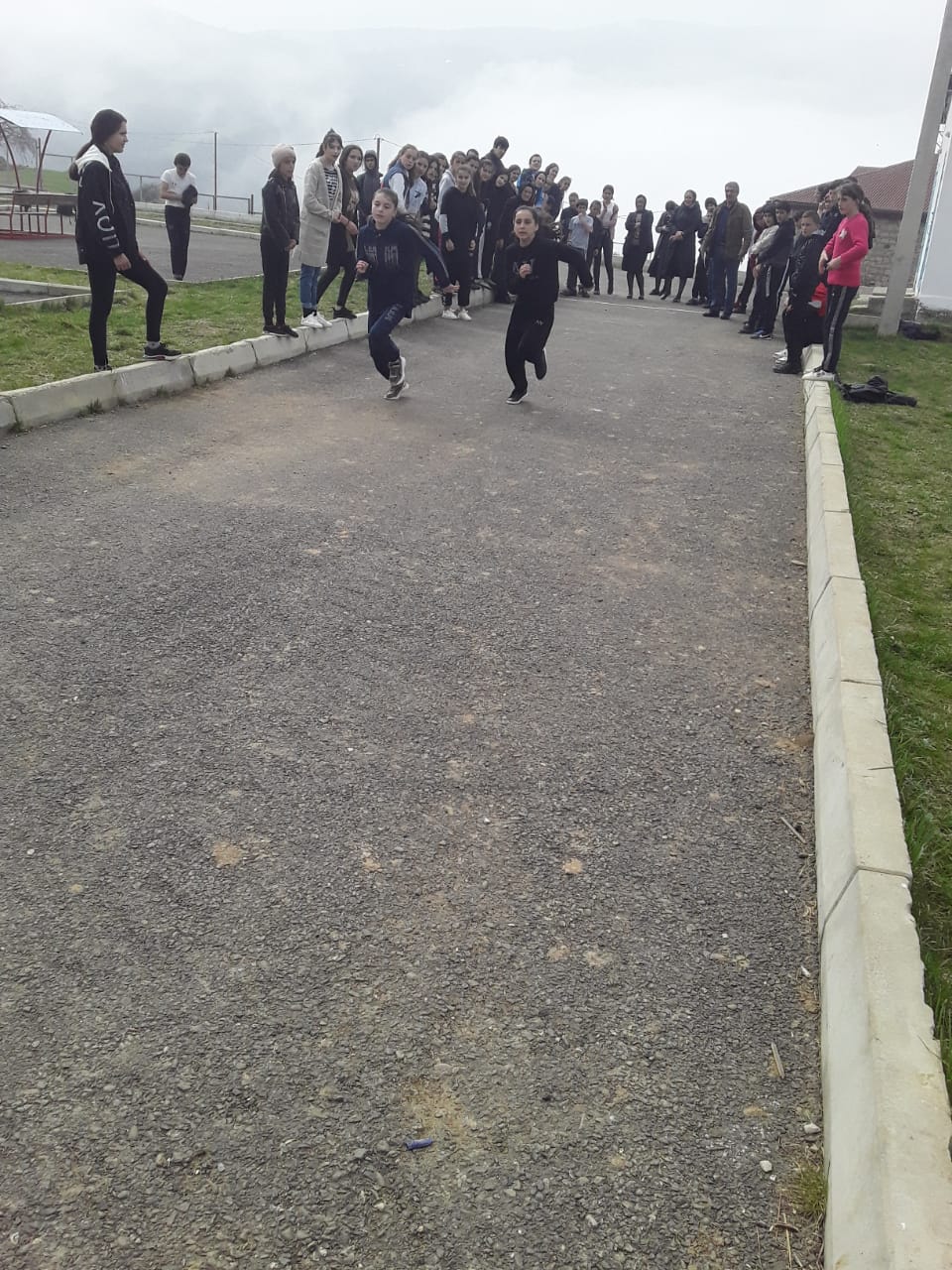 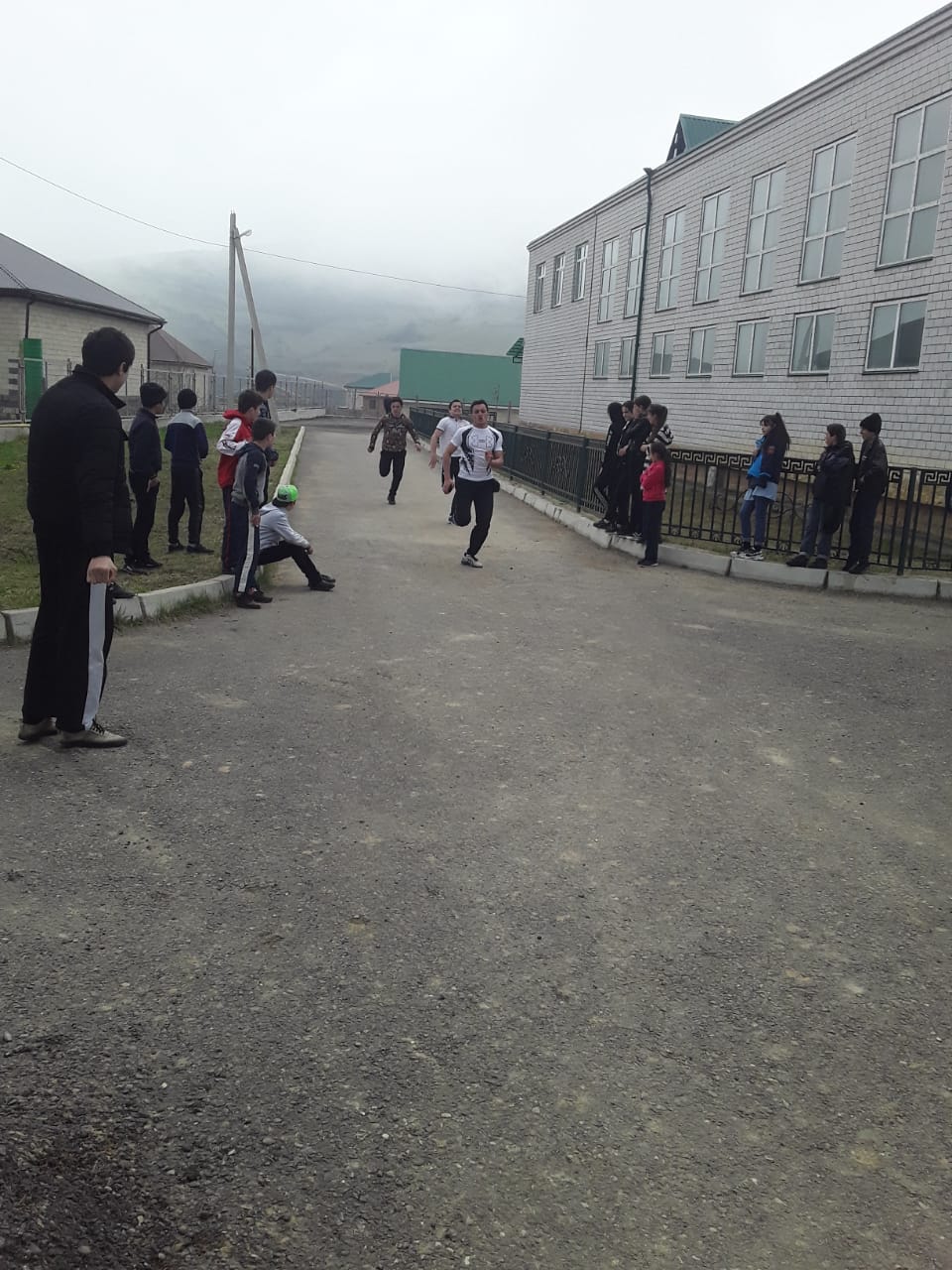 № п/пДата проведенияНазвание мероприятияМесто проведенияКоличество учащихся1.19 по 24.04.21г.Уроки доброты.Джирабачинская СОШ.532.21.04.21гЭкологический урок на тему: «Глобальные экологические проблемы современности».Джирабачинская СОШ.213.22.04.21г.Конкурс рисунков на тему: «Весенняя неделя добра».Джирабачинская СОШ.144.5.23.04.21г.Спортивная акция по пропаганде ЗОЖ «Здоровым быть модно!»Весёлые старты в 5 -6 кл.Волейбол в 7-9кл.Посадка деревьев.Джирабачинская СОШ.Спорт площадкаСпортзал399